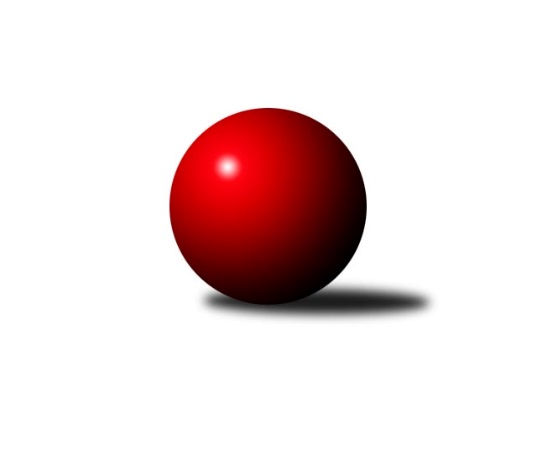 Č.8Ročník 2018/2019	4.11.2018Nejlepšího výkonu v tomto kole: 2454 dosáhlo družstvo: KK Jiskra Čejkovice BJihomoravský KP2 jih 2018/2019Výsledky 8. kolaSouhrnný přehled výsledků:SK STAK Domanín 	- SK Baník Ratíškovice C	2:6	2237:2250	6.0:6.0	2.11.TJ Sokol Šanov C	- TJ Sokol Vracov C	5:3	2379:2283	9.0:3.0	2.11.KK Vyškov E	- KC Hodonín B	6:2	2367:2298	6.0:6.0	3.11.KK Jiskra Čejkovice B	- TJ Lokomotiva Valtice C	8:0	2454:2133	11.0:1.0	3.11.TJ Jiskra Kyjov B	- KK Vyškov D		dohrávka		7.12.Tabulka družstev:	1.	KK Jiskra Čejkovice B	7	6	0	1	41.0 : 15.0 	54.0 : 30.0 	 2333	12	2.	SK Kuželky Dubňany C	6	5	1	0	37.0 : 11.0 	46.0 : 26.0 	 2529	11	3.	TJ Sokol Šanov C	7	5	0	2	31.0 : 25.0 	47.0 : 37.0 	 2430	10	4.	SK Baník Ratíškovice C	7	4	1	2	32.0 : 24.0 	46.0 : 38.0 	 2441	9	5.	TJ Sokol Mistřín C	6	4	0	2	31.0 : 17.0 	42.5 : 29.5 	 2370	8	6.	KK Vyškov D	6	3	1	2	27.0 : 21.0 	42.0 : 30.0 	 2432	7	7.	TJ Sokol Vracov C	7	3	0	4	27.0 : 29.0 	36.0 : 48.0 	 2299	6	8.	KK Vyškov E	7	3	0	4	24.0 : 32.0 	33.0 : 51.0 	 2293	6	9.	SK STAK Domanín	7	2	1	4	27.0 : 29.0 	46.5 : 37.5 	 2404	5	10.	KC Hodonín B	7	1	2	4	22.0 : 34.0 	41.5 : 42.5 	 2329	4	11.	TJ Jiskra Kyjov B	6	1	0	5	12.0 : 36.0 	24.0 : 48.0 	 2294	2	12.	TJ Lokomotiva Valtice C	7	0	0	7	9.0 : 47.0 	21.5 : 62.5 	 2208	0Podrobné výsledky kola:	 SK STAK Domanín 	2237	2:6	2250	SK Baník Ratíškovice C	Zbyněk Vašina	 	 201 	 203 		404 	 2:0 	 312 	 	155 	 157		Václav Koplík	František Masář	 	 184 	 189 		373 	 1:1 	 381 	 	201 	 180		Dagmar Opluštilová	Zdeněk Kožela	 	 133 	 156 		289 	 0:2 	 368 	 	192 	 176		Marta Beranová	Vojtěch Filípek	 	 197 	 184 		381 	 0:2 	 412 	 	211 	 201		Jarmila Bábíčková	Jakub Juřík	 	 195 	 188 		383 	 1:1 	 392 	 	192 	 200		Tomáš Koplík st.	Richard Juřík	 	 208 	 199 		407 	 2:0 	 385 	 	190 	 195		Antonín Zýbalrozhodčí: Juřík RichardNejlepší výkon utkání: 412 - Jarmila Bábíčková	 TJ Sokol Šanov C	2379	5:3	2283	TJ Sokol Vracov C	Iveta Zifčáková	 	 184 	 174 		358 	 1:1 	 372 	 	205 	 167		Nikola Plášková	Oldřiška Varmužová	 	 215 	 209 		424 	 2:0 	 365 	 	192 	 173		Eliška Šigutová	Jiří Mika	 	 203 	 185 		388 	 1:1 	 413 	 	190 	 223		Natálie Trojanová	Marta Volfová	 	 209 	 192 		401 	 1:1 	 429 	 	202 	 227		Klára Trojanová	Pavel Martinek	 	 182 	 210 		392 	 2:0 	 340 	 	173 	 167		Radek Břečka	Jan Zifčák ml. ml.	 	 209 	 207 		416 	 2:0 	 364 	 	180 	 184		Veronika Kaiserovározhodčí: vedoucí družstevNejlepší výkon utkání: 429 - Klára Trojanová	 KK Vyškov E	2367	6:2	2298	KC Hodonín B	Jitka Usnulová	 	 204 	 204 		408 	 1:1 	 359 	 	149 	 210		Jiří Kunz *1	Ludmila Tomiczková	 	 216 	 215 		431 	 2:0 	 391 	 	193 	 198		Jaromíra Meclová	Michaela Malinková	 	 193 	 207 		400 	 2:0 	 358 	 	164 	 194		Ladislav Hrbáč	Soňa Pavlová	 	 160 	 170 		330 	 0:2 	 369 	 	182 	 187		Martin Švrček	Lumír Hanzelka	 	 171 	 179 		350 	 0:2 	 387 	 	200 	 187		Karel Mecl	Milana Alánová	 	 227 	 221 		448 	 1:1 	 434 	 	210 	 224		Jakub Meclrozhodčí: v.d.střídání: *1 od 51. hodu Ivan GuryčaNejlepší výkon utkání: 448 - Milana Alánová	 KK Jiskra Čejkovice B	2454	8:0	2133	TJ Lokomotiva Valtice C	Michal Hlinecký	 	 190 	 210 		400 	 1:1 	 387 	 	204 	 183		Zbyněk Škoda	Lubomír Konečný	 	 195 	 186 		381 	 2:0 	 364 	 	183 	 181		Robert Gecs	Tomáš Mrkávek	 	 196 	 220 		416 	 2:0 	 348 	 	167 	 181		Jan Beneš	Vladimír Stávek	 	 226 	 197 		423 	 2:0 	 349 	 	175 	 174		Božena Vajdová	Zdeněk Burian	 	 198 	 223 		421 	 2:0 	 367 	 	181 	 186		Eduard Jung	Pavel Dolinajec	 	 215 	 198 		413 	 2:0 	 318 	 	144 	 174		Richard Cigánekrozhodčí: Burian ZdeněkNejlepší výkon utkání: 423 - Vladimír StávekPořadí jednotlivců:	jméno hráče	družstvo	celkem	plné	dorážka	chyby	poměr kuž.	Maximum	1.	Richard Juřík 	SK STAK Domanín 	456.94	308.6	148.4	5.1	4/4	(492)	2.	Martina Miškeříková 	TJ Sokol Mistřín C	453.50	304.5	149.0	5.5	2/3	(470)	3.	Zbyněk Cízler 	TJ Sokol Mistřín C	447.50	304.2	143.3	5.7	2/3	(463)	4.	Martin Mačák 	SK Kuželky Dubňany C	444.39	310.3	134.1	5.5	3/3	(460)	5.	Jan Blahůšek 	SK Kuželky Dubňany C	442.44	299.6	142.8	4.6	3/3	(457)	6.	Pavel Martinek 	TJ Sokol Šanov C	441.44	300.1	141.4	6.3	4/4	(461)	7.	Vladislav Kozák 	TJ Sokol Mistřín C	441.13	298.1	143.0	5.1	2/3	(463)	8.	Ladislav Teplík 	SK Kuželky Dubňany C	437.89	307.2	130.7	7.4	3/3	(470)	9.	Jiří Formánek 	KK Vyškov D	435.00	294.1	140.9	4.9	4/4	(449)	10.	Jan Zifčák ml.  ml.	TJ Sokol Šanov C	432.92	293.2	139.8	5.0	3/4	(454)	11.	Jarmila Bábíčková 	SK Baník Ratíškovice C	430.13	300.3	129.8	8.9	5/5	(464)	12.	Petr Horák 	SK Kuželky Dubňany C	429.56	291.8	137.8	6.7	3/3	(460)	13.	Ludmila Tomiczková 	KK Vyškov E	424.42	296.3	128.1	6.9	4/5	(437)	14.	Vladimír Stávek 	KK Jiskra Čejkovice B	424.33	282.3	142.0	5.3	3/3	(465)	15.	Marta Volfová 	TJ Sokol Šanov C	422.94	291.3	131.7	6.6	4/4	(430)	16.	Jakub Juřík 	SK STAK Domanín 	421.13	286.8	134.4	5.3	4/4	(445)	17.	Zdeněk Burian 	KK Jiskra Čejkovice B	418.56	288.8	129.8	7.2	3/3	(455)	18.	Dagmar Opluštilová 	SK Baník Ratíškovice C	417.67	291.6	126.1	5.3	5/5	(462)	19.	Jitka Usnulová 	KK Vyškov E	417.30	290.9	126.4	6.2	5/5	(435)	20.	Zdeněk Helešic 	SK Baník Ratíškovice C	416.00	298.6	117.4	8.8	4/5	(452)	21.	Zbyněk Vašina 	SK STAK Domanín 	415.19	285.4	129.8	7.1	4/4	(454)	22.	Miroslav Poledník 	KK Vyškov D	414.33	279.0	135.3	6.7	3/4	(442)	23.	Petr Khol 	TJ Sokol Mistřín C	414.00	282.0	132.0	7.0	2/3	(453)	24.	Antonín Zýbal 	SK Baník Ratíškovice C	412.20	291.6	120.6	9.8	5/5	(435)	25.	Karel Mecl 	KC Hodonín B	411.80	290.4	121.4	10.6	5/5	(498)	26.	Pavel Měsíček 	TJ Sokol Mistřín C	411.67	289.2	122.5	8.5	2/3	(430)	27.	Milana Alánová 	KK Vyškov E	409.67	289.1	120.6	8.4	5/5	(448)	28.	Jakub Mecl 	KC Hodonín B	408.40	285.3	123.1	8.5	5/5	(467)	29.	Roman Kouřil 	KK Vyškov D	407.50	284.4	123.1	8.1	4/4	(436)	30.	Pavel Dolinajec 	KK Jiskra Čejkovice B	406.67	288.4	118.3	8.9	3/3	(434)	31.	Martin Koutný 	SK Kuželky Dubňany C	405.50	278.0	127.5	9.0	2/3	(408)	32.	Vladimír Crhounek 	KK Vyškov D	404.00	278.0	126.0	9.5	3/4	(457)	33.	Martin Šubrt 	TJ Jiskra Kyjov B	404.00	282.5	121.5	8.5	5/5	(454)	34.	Klára Trojanová 	TJ Sokol Vracov C	402.13	277.0	125.1	8.1	4/5	(429)	35.	Zdeněk Jurkovič 	SK Kuželky Dubňany C	400.44	286.7	113.8	12.7	3/3	(412)	36.	Václav Valenta 	TJ Jiskra Kyjov B	400.40	281.9	118.5	9.7	5/5	(413)	37.	Tomáš Mrkávek 	KK Jiskra Čejkovice B	399.50	270.4	129.1	9.9	3/3	(417)	38.	Michaela Varmužová 	TJ Sokol Mistřín C	396.50	277.5	119.0	6.5	2/3	(401)	39.	Michal Hlinecký 	KK Jiskra Čejkovice B	392.75	272.0	120.8	11.1	3/3	(419)	40.	Martina Nejedlíková 	TJ Sokol Vracov C	392.08	276.3	115.8	8.7	4/5	(424)	41.	Stanislav Šmehlík 	KK Vyškov D	391.44	285.8	105.7	12.9	3/4	(408)	42.	Jiří Mika 	TJ Sokol Šanov C	390.58	272.5	118.1	8.4	4/4	(410)	43.	Jan Vejmola 	KK Vyškov D	389.13	277.8	111.4	11.5	4/4	(404)	44.	Jindřich Burďák 	TJ Jiskra Kyjov B	387.00	269.0	118.0	10.2	5/5	(413)	45.	Pavel Antoš 	SK Kuželky Dubňany C	386.67	276.0	110.7	12.2	3/3	(392)	46.	Lubomír Kyselka 	TJ Sokol Mistřín C	386.33	273.2	113.2	13.0	3/3	(411)	47.	Tomáš Koplík  st.	SK Baník Ratíškovice C	386.25	271.8	114.5	9.5	4/5	(407)	48.	Eva Paulíčková 	TJ Jiskra Kyjov B	386.25	277.0	109.3	11.3	4/5	(425)	49.	Iveta Zifčáková 	TJ Sokol Šanov C	386.22	274.1	112.1	11.0	3/4	(432)	50.	Zbyněk Škoda 	TJ Lokomotiva Valtice C	384.63	278.0	106.6	14.9	4/4	(446)	51.	Eliška Šigutová 	TJ Sokol Vracov C	384.60	264.4	120.2	10.6	5/5	(427)	52.	Josef Šlahůnek 	SK STAK Domanín 	382.92	268.4	114.5	12.0	4/4	(404)	53.	Martin Švrček 	KC Hodonín B	380.60	278.3	102.3	16.3	5/5	(396)	54.	Ivan Guryča 	KC Hodonín B	380.38	278.8	101.6	12.1	4/5	(407)	55.	Lukáš Řezníček 	TJ Jiskra Kyjov B	380.25	282.8	97.5	14.6	4/5	(395)	56.	Lenka Spišiaková 	TJ Sokol Šanov C	374.33	271.7	102.7	12.0	3/4	(412)	57.	Jan Beneš 	TJ Lokomotiva Valtice C	373.08	270.0	103.1	13.1	3/4	(415)	58.	Robert Gecs 	TJ Lokomotiva Valtice C	372.67	279.0	93.7	16.8	4/4	(409)	59.	Veronika Kaiserová 	TJ Sokol Vracov C	372.50	257.0	115.5	11.3	4/5	(381)	60.	Lumír Hanzelka 	KK Vyškov E	368.13	261.5	106.6	10.6	4/5	(394)	61.	Natálie Trojanová 	TJ Sokol Vracov C	367.40	259.4	108.0	10.2	5/5	(430)	62.	Eduard Jung 	TJ Lokomotiva Valtice C	367.31	260.5	106.8	13.6	4/4	(393)	63.	Václav Luža ml.  ml.	TJ Sokol Mistřín C	364.67	271.0	93.7	18.2	2/3	(422)	64.	Zdeněk Kožela 	SK STAK Domanín 	364.50	258.8	105.7	11.7	3/4	(405)	65.	Vojtěch Filípek 	SK STAK Domanín 	361.89	260.3	101.6	14.9	3/4	(410)	66.	Hana Majzlíková 	KK Jiskra Čejkovice B	356.83	260.7	96.1	13.4	3/3	(370)	67.	Jaroslav Stříž 	TJ Jiskra Kyjov B	356.00	247.5	108.5	13.7	5/5	(400)	68.	Božena Vajdová 	TJ Lokomotiva Valtice C	351.19	261.1	90.1	19.4	4/4	(374)	69.	Richard Cigánek 	TJ Lokomotiva Valtice C	346.92	252.9	94.0	17.3	4/4	(400)	70.	Michaela Malinková 	KK Vyškov E	343.50	246.8	96.8	16.8	4/5	(400)	71.	Kateřina Lužová 	TJ Sokol Mistřín C	342.75	253.5	89.3	16.3	2/3	(409)		Tomáš Gaspar 	TJ Sokol Vracov C	509.00	322.0	187.0	1.0	1/5	(509)		Jiří Alán 	KK Vyškov D	452.00	309.0	143.0	4.0	1/4	(452)		Petr Valášek 	TJ Sokol Mistřín C	432.00	290.0	142.0	3.0	1/3	(432)		František Jelínek 	KK Vyškov D	428.00	288.0	140.0	9.0	1/4	(428)		Petr Pres 	TJ Sokol Vracov C	422.00	283.0	139.0	7.8	2/5	(450)		Jana Nytrová 	KK Vyškov D	420.00	300.5	119.5	13.0	2/4	(429)		Jana Kurialová 	KK Vyškov E	417.50	299.8	117.8	7.3	2/5	(445)		Oldřiška Varmužová 	TJ Sokol Šanov C	417.38	297.4	120.0	8.6	2/4	(424)		Dušan Urubek 	TJ Sokol Mistřín C	415.00	294.0	121.0	9.0	1/3	(415)		Jana Kovářová 	KK Vyškov E	413.50	293.5	120.0	6.0	1/5	(421)		Marta Beranová 	SK Baník Ratíškovice C	405.33	286.8	118.6	11.0	3/5	(456)		Michaela Mlynariková 	TJ Lokomotiva Valtice C	404.75	287.8	117.0	10.3	2/4	(413)		Pavel Vejmola 	KK Vyškov D	403.00	283.3	119.8	7.5	2/4	(419)		Jaromíra Meclová 	KC Hodonín B	393.50	276.3	117.2	9.8	3/5	(405)		Lubomír Konečný 	KK Jiskra Čejkovice B	391.00	277.3	113.7	12.0	1/3	(405)		Marcel Šebek 	SK Baník Ratíškovice C	385.33	287.3	98.0	12.3	3/5	(401)		Nikola Plášková 	TJ Sokol Vracov C	384.00	276.3	107.7	13.2	3/5	(437)		Jiří Kunz 	KC Hodonín B	382.00	279.0	103.0	12.2	3/5	(423)		František Ilčík 	SK Kuželky Dubňany C	381.50	278.5	103.0	12.5	1/3	(394)		Ladislav Hrbáč 	KC Hodonín B	379.00	281.7	97.3	18.7	3/5	(392)		Lukáš Ingr 	KC Hodonín B	377.00	270.0	107.0	12.5	1/5	(384)		Eva Alánová 	KK Vyškov E	374.00	281.0	93.0	9.0	1/5	(374)		Václav Koplík 	SK Baník Ratíškovice C	370.33	263.0	107.3	13.0	3/5	(428)		Zdeňka Varmužová 	TJ Sokol Mistřín C	369.00	262.0	107.0	13.0	1/3	(369)		Radek Břečka 	TJ Sokol Vracov C	365.83	260.2	105.7	16.8	3/5	(409)		František Masář 	SK STAK Domanín 	361.00	261.7	99.3	16.5	2/4	(377)		Veronika Presová 	TJ Sokol Vracov C	359.83	256.7	103.2	9.8	3/5	(427)		Miroslava Kempová 	SK STAK Domanín 	347.00	233.0	114.0	19.0	1/4	(347)		Soňa Pavlová 	KK Vyškov E	345.50	265.5	80.0	18.0	2/5	(361)		Radim Šubrt 	TJ Jiskra Kyjov B	342.50	246.3	96.2	16.7	3/5	(356)		Jan Zifčák  st.	TJ Sokol Šanov C	341.00	244.0	97.0	18.0	1/4	(341)		Běla Omastová 	KK Vyškov E	338.67	240.3	98.3	15.0	3/5	(387)		Hana Fialová 	KK Vyškov E	309.67	230.0	79.7	23.3	3/5	(332)Sportovně technické informace:Starty náhradníků:registrační číslo	jméno a příjmení 	datum startu 	družstvo	číslo startu
Hráči dopsaní na soupisku:registrační číslo	jméno a příjmení 	datum startu 	družstvo	Program dalšího kola:9. kolo9.11.2018	pá	17:00	SK STAK Domanín  - KK Jiskra Čejkovice B	9.11.2018	pá	18:00	SK Baník Ratíškovice C - TJ Sokol Vracov C	10.11.2018	so	13:00	TJ Lokomotiva Valtice C - TJ Jiskra Kyjov B	10.11.2018	so	17:00	TJ Sokol Mistřín C - SK Kuželky Dubňany C	11.11.2018	ne	10:00	KC Hodonín B - TJ Sokol Šanov C	Nejlepší šestka kola - absolutněNejlepší šestka kola - absolutněNejlepší šestka kola - absolutněNejlepší šestka kola - absolutněNejlepší šestka kola - dle průměru kuželenNejlepší šestka kola - dle průměru kuželenNejlepší šestka kola - dle průměru kuželenNejlepší šestka kola - dle průměru kuželenNejlepší šestka kola - dle průměru kuželenPočetJménoNázev týmuVýkonPočetJménoNázev týmuPrůměr (%)Výkon1xMilana AlánováVyškov E4481xVáclav ValentaKyjov B112.934431xVáclav ValentaKyjov B4431xMilana AlánováVyškov E111.954482xJakub MeclHodonín B4344xVladimír StávekČejkovice B108.684231xLudmila TomiczkováVyškov E4313xJarmila BábíčkováRatíškovice C108.634121xKlára TrojanováVracov C4292xJakub MeclHodonín B108.464341xOldřiška VarmužováŠanov C4242xZdeněk BurianČejkovice B108.17421